PREDMET: Matematika          		                            	UČITELJ/UČITELJICA: ________________RAZRED: 2.                                                 DATUM: _______________________ Nastavna jedinica: Dijeljenje brojem pet.TIP SATA  a) obrada                                                                c) provjeravanje                    b) uvježbavanje i ponavljanje                           d) kombinirani sat.CILJ NASTAVNE JEDINICE: Dijeliti brojem pet pomoću Montessori materijala za dijeljenje.DOMENA/KONCEPT: A. BROJEVIODGOJNO OBRAZOVNI ISHOD:MAT OŠ A.2.4.Množi i dijeli u okviru tablice množenja.RAZRADA ISHODA: •  Dijeli u okviru tablice množenja.MEĐUPREDMETNA TEMA: uku B.1.4. Procjenjuje je li uspješno riješio zadatak.osr A.1.4. Razvija radne navikeNASTAVNE METODE:                                                           OBLICI RADA:a) usmenog izlaganja                                                               a) frontalnib) razgovora                                                                               b) individualnic) čitanja i rada na tekstu                                                        c) rad u parud) demonstracije                                                                       d) rad u skupini.e) pisanjaf) crtanjag) praktičnih radova.NASTAVNA SREDSTVA I POMAGALA: Montessori materijal za računsku radnju dijeljenja.TIJEK AKTIVNOSTI■ UVOD	Učenik/učenica ispred sebe ima Montessori materijal za dijeljenje brojeva. Vrlo je važno dopustiti učeniku da se poigra materijalom, opipa i doživi materijal pomoću više osjetila. Jednostavno se „sprijatelji“ s materijalom. Matrerijal mu treba prezentirati kao nešto posebno i vrlo važno za njegov daljnji razvoj, nešto dragocjeno. 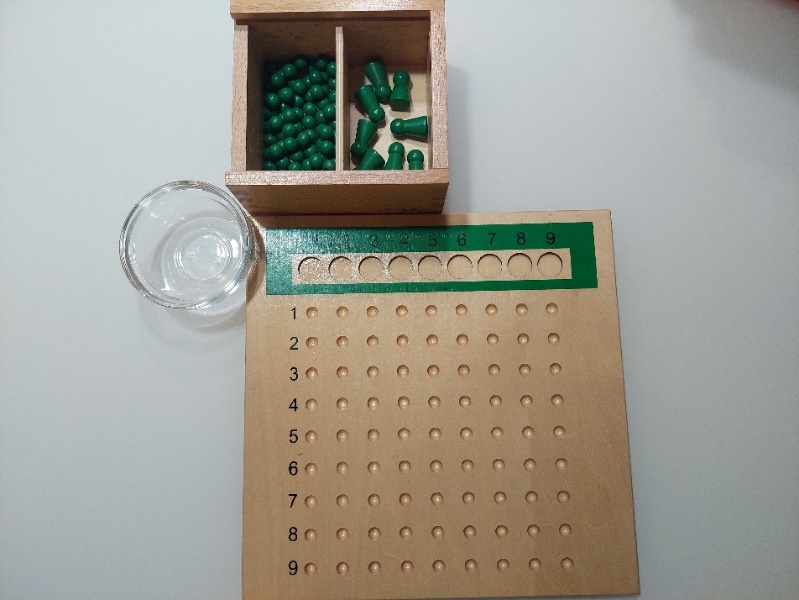 Slika 1.■ GLAVNI DIODanas ćemo naučiti dijeliti brojem pet. Vrlo je važno zapamtiti da dijeljenje mora biti pravedno (dijeljenje bez ostatka) i da svatko treba doboti jednako.Postavljam zadatak.20:5Uzimam 20 kuglica (djeljenik) i 5 čovječuljaka (djelitelj).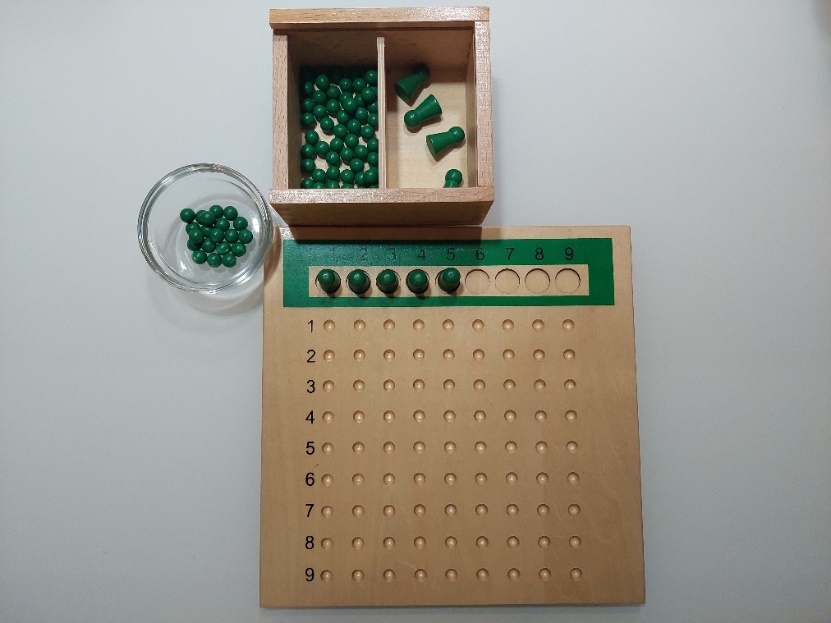 Slika 2.Ponovno naglašavam da dijeljenje mora biti pravedno i da ćemo prvo svakom čovječuljku dati po jednu kuglicu. (Slika 3. i 4.)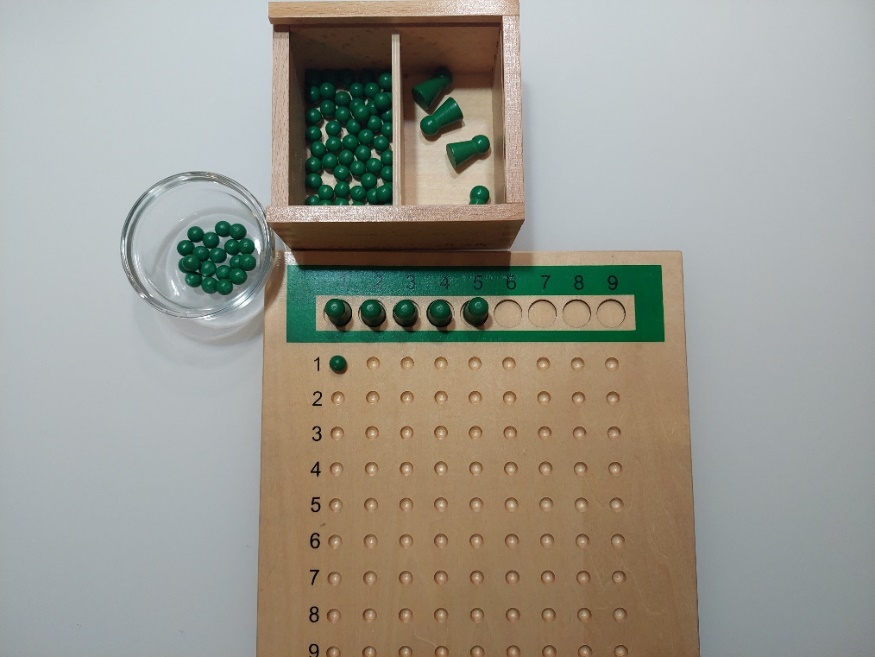 Slika 3.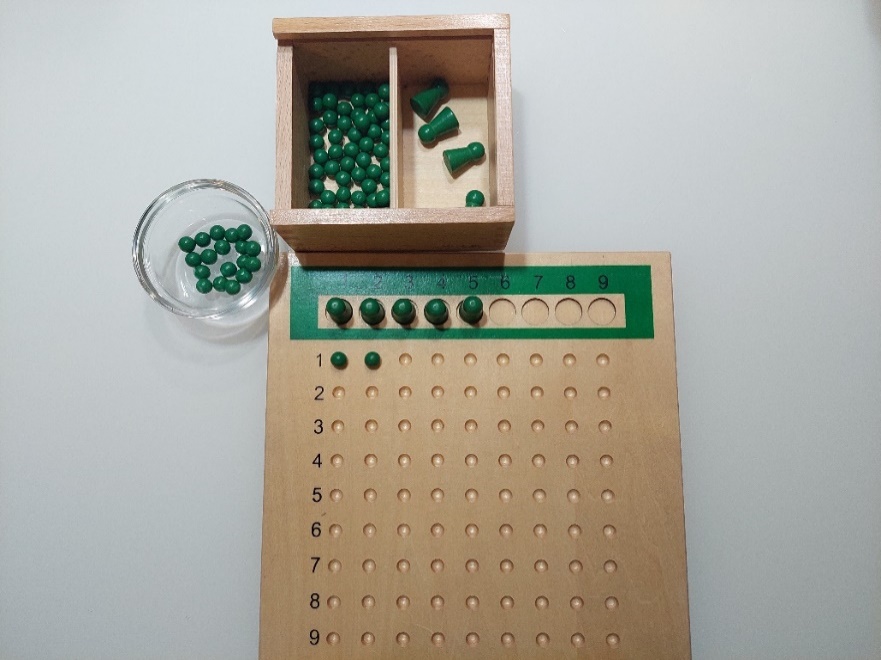 Slika 4.Kada u prvom redu svakom čovječuljku damo po jednu kuglicu, prelazimo u drugi red.  (Slika 5.)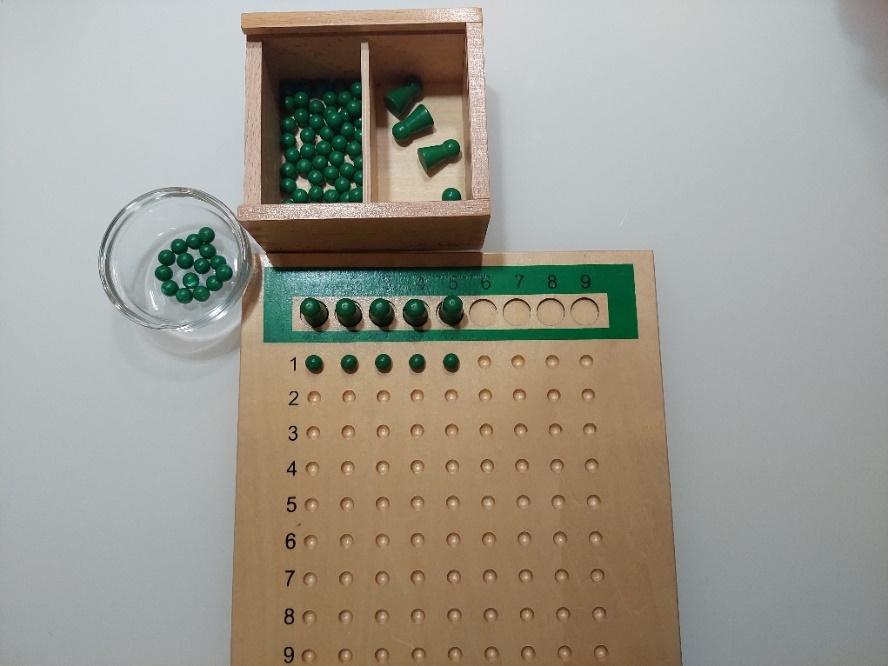 Slika 5.Zadatak je završen kada su sve kuglice pravedno podijeljene i kada u zdjelici više nema kuglica. Rezultat je onaj koliko je dobio jedan čovječuljak – 4. (Slika 6.)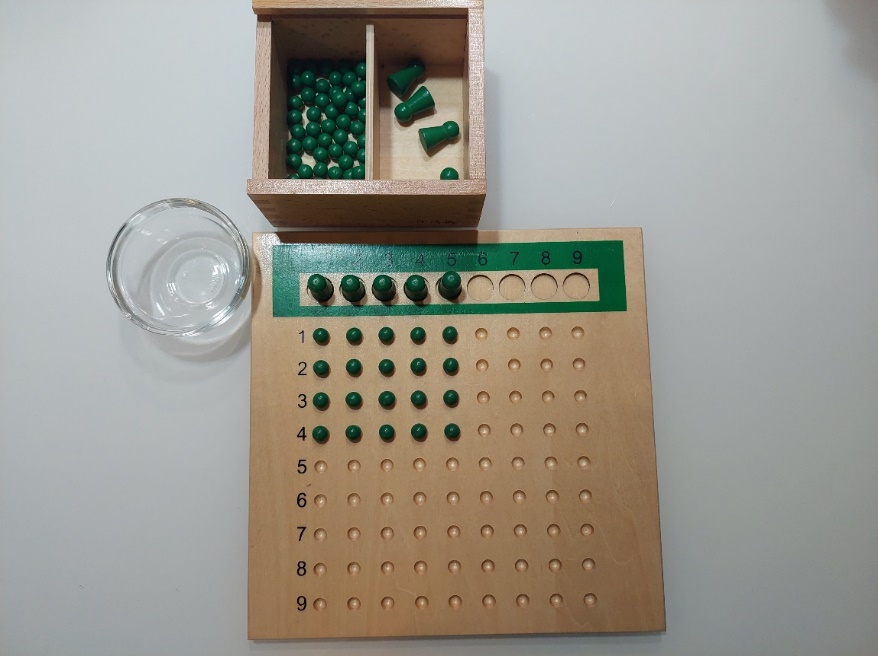 Slika 6.Zaključuje da je 20 : 5= 4. Dakle, količnik je 4. Vježbamo i na drugim primjerima.10:5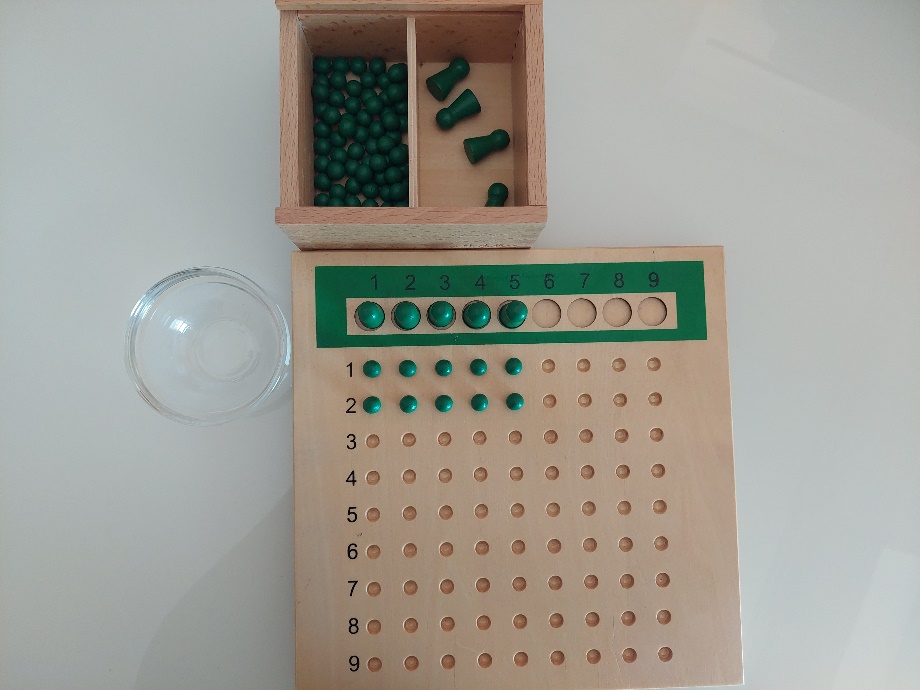 Slika 7.Zaključuje da je 10 : 5= 2. (Slika 7.)  20:5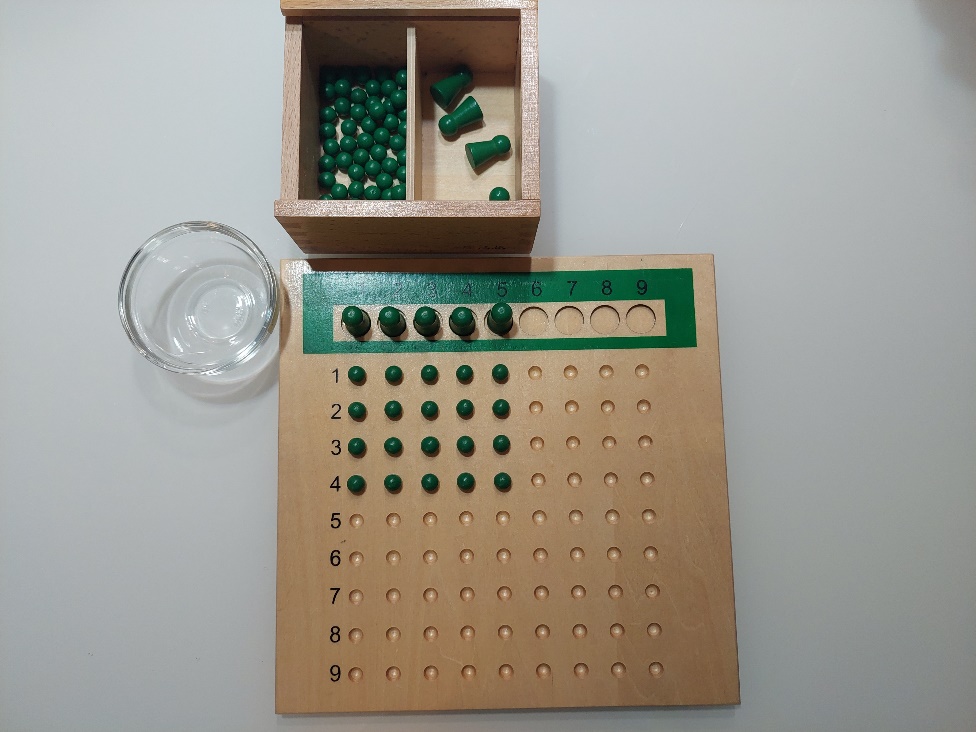 Slika 8.Zaključuje da je 20 : 5= 4. (Slika 8.)  35:5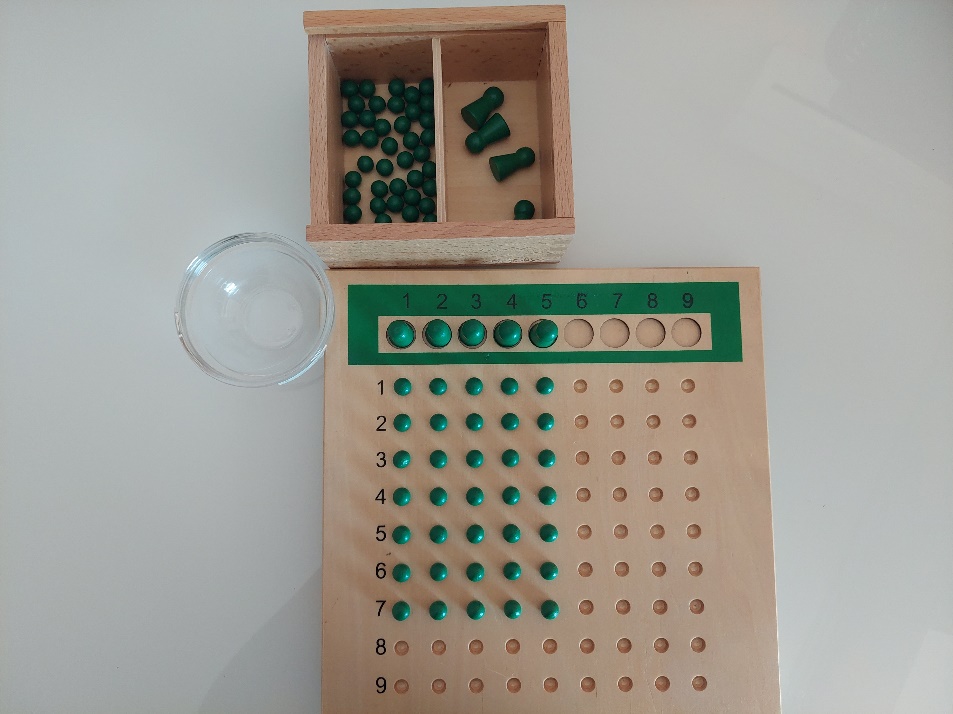 Slika 9.Zaključuje da je 35 : 5= 7 (Slika 9.)  ■ ZAVRŠNI DIOUčeniku/učenici dajem napisane zadatke - dijeljenje brojem pet. Učenik/učenica rješava zadatke  štapićima i rješenja upisuje u bilježnicu. Kada završi, slijedi provjera rješenja pomoću gotovih kartica. Pripremu napisala Maja Katić, mag. prim.educ. i Montessori pedagog.